The Florida State UniversityDepartment of Religion  11th Annual Tessa J. Bartholomeusz Lecture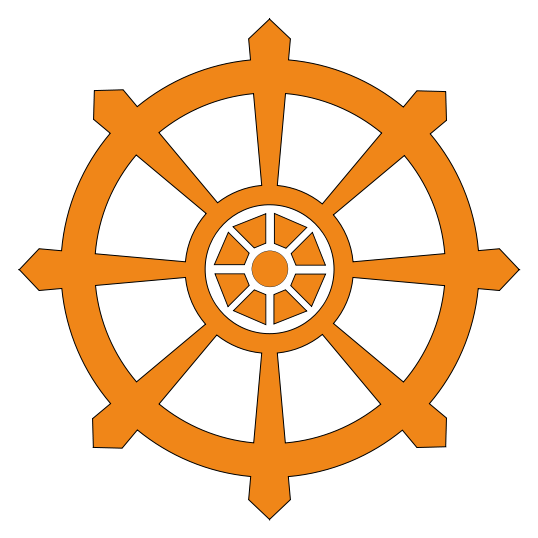 The Buddha’s Mother as Feminist Conundrum:Exploring the Death of Gautami
 
Is the Buddha’s mother a feminist symbol? I explore her dramatic self-chosen death as depicted in Indian Buddhist accounts, asking whether her death should be seen as a marker of her spiritual accomplishments or a sign of her social subordination.
Liz WilsonProfessor of Comparative ReligionMiami UniversityThurs. April 5, 5:00 p.m.Dodd Hall AuditoriumReception following  